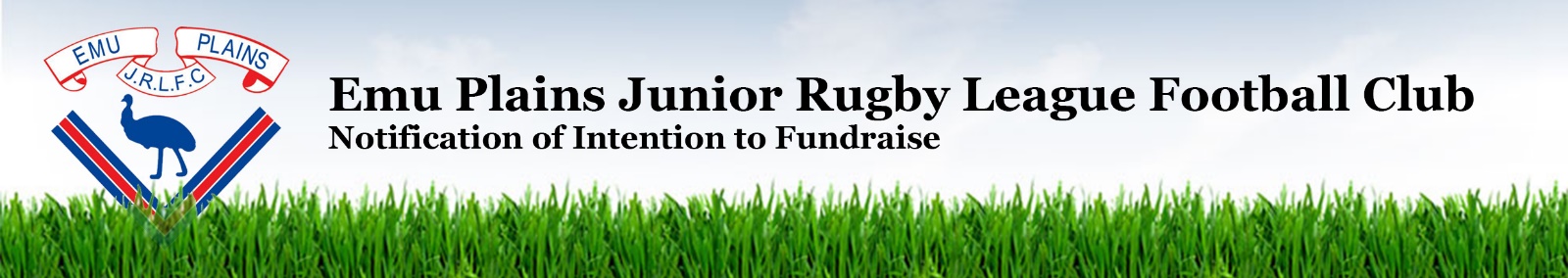 All teams who intend to fundraise should complete this form and either email a copy to epjrlfcsecretary@outlook.com or print a copy and hand it to a committee memberCalendar Year: 		__________________				Team: 		_______________________Coach: 		________________________________________	Coach Ph:	_______________________Manager: 	________________________________________	Manager Ph:	_______________________Person responsible for collecting money: 	________________________________________________________Type of fundraising you intend to conduct:The purpose of your fundraising (what will you spend it on?)________________________________		_____________________________________Signature of Manager				Signature of person collecting money